Egresados de UVM Campus Tuxtla crean Drones en  apoyo a la agricultura, seguridad pública y ecologíaEste proyecto es único en el Estado.Jairo Sánchez y Arody Paredes, egresados de Ingeniería Mecatrónica de la Universidad del Valle  de México Campus Tuxtla, diseñaron Drones aéreos capaces de colaborar con instituciones estatales en desastres ecológicos, de agricultura y de seguridad pública; artefactos robóticos dotados de alta tecnología como cámara de video y fotografía, así  como un sistema de transmisión de datos, lo que ofrece una amplia perspectiva de lo que está sucediendo en tiempo real, para poder tomar una acción adecuada.Los beneficios que aporta el proyecto de los drones a la sociedad, son diversos, “podemos grabar escenas en cualquier lugar o evento desde el aire, para salvar vidas cuando ocurre algún desastre natural, ya que los drones que construimos pueden llegar a zonas que son difíciles de acceder, como la selva. Por otra parte, podemos ayudar a que los agricultores ahorren gastos porque con nuestros equipos se pueden identificar las plagas así como monitorear la salud de los cultivos”, señaló Arody Paredes.Los drones creados por Jairo y Arody, cuentan principalmente con una estructura de aluminio, componentes electrónicos como motores, sensores, cámara, batería de litio, entre otros, y tienen la  capacidad de elevarse hasta mil metros, ya que a mayor altura la estabilidad se comienza a perder. La cámara envía datos de video en forma  remota y en alta definición, o en su defecto puede enviar fotografías, dependiendo de la aplicación solicitada.De acuerdo con los egresados de UVM Campus Tuxtla, en la actualidad existen proyectos de drones similares en el mundo, sin embargo, los  drones creados por los egresado de UVM tienen un desarrollo tecnológico único en el estado, “nuestros equipos sirven para aplicaciones de agricultura, seguridad pública e incluso, ecológicos y han sido diseñados considerando las necesidades del estado y del país”, indicó Jairo Sánchez.Un Drón aéreo puede sobrevolar una zona determinada y ubicar un asalto, tráfico vehicular, problemas en la calle; en la selva de Chiapas puede ayudar a detectar un incendio, a salvar vidas, apoyando a instituciones de rescate al sobrevolar el espacio  y, en instantes, enviar información para que la autoridad correspondiente arme una logística y tomar una decisión oportuna y asertiva.La idea de Jairo y Arody de crear drones, surge a partir del deseo de vincular a los robots con la vida cotidiana de las personas, “si bien los robots son concebidos como artefactos que tienen que estar en las fábricas industriales ensamblando autos en masa, nosotros teníamos el  deseo de destruir ese paradigma y  de poner los robots al servicio de la sociedad con el fin de mejorar su vida cotidiana”, concluyó Arody Paredes.Jairo y Arody fueron asesorados por los profesores Osbaldo García Ramos, Aldo Aguilar Castillejos y Neín Farrera Vázquez, este último Líder de Investigación de la Universidad del Valle de México Campus Tuxtla.AZC/SJB/MPR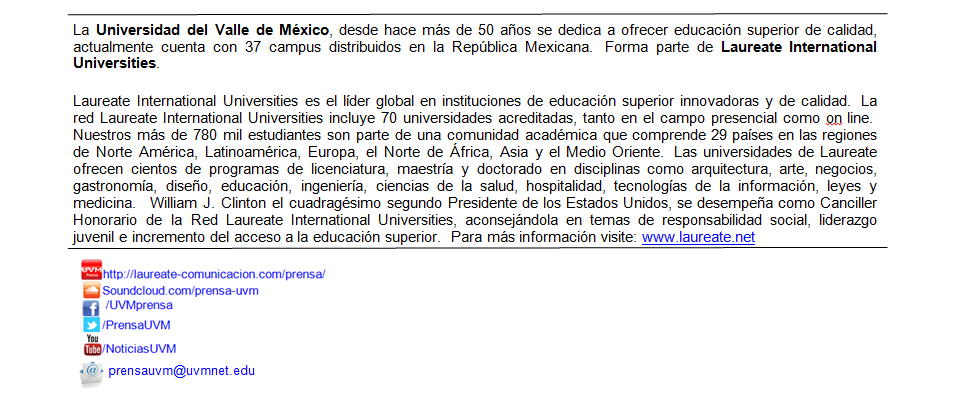 